Задания по сольфеджио для 2 класса на 20.12.2022гВнимание! Выполненные задания выслать на почту povalyaeva_2013@inbox.ru для проверки. Контрольная работа по сольфеджио  Тест:1. Устойчивые ступени – это А) II, VIIБ) I, III, VВ) II, IV, VI, VII2. Самый широкий интервалА) СептимаБ) ОктаваВ) Квинта3. В каком виде минора повышаются VI и VII ступени?А) ГармоническомБ) МелодическомВ) Натуральном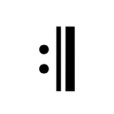 4. Как называется этот знак?      А) ПаузаБ) СеквенцияВ) Реприза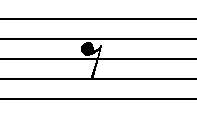 5. Как называется этот знак? А) ЦезураБ) ПаузаВ) Диез6. Как называется наименьшее расстояние между звуками?	А) СекундаБ) ТонВ) Полутон7. Бемоль – знак…А) отменыБ) повышения на 1/2тВ) понижения на 1/2т8. Тоническое трезвучие состоит из..А) устойчивых ступенейБ) больших секундВ) неустойчивых ступеней9. Сколько в примере больших секунд?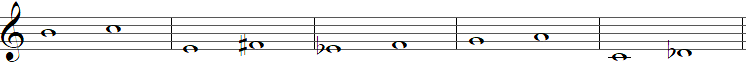 А) 3Б) 4В) 210. Тоника в тональности Соль мажорА) доБ) ми В) соль2. Переписать мелодию правильно: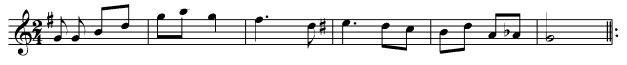 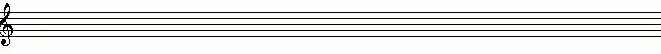 